ΑΙΤΗΣΗ - ΥΠΕΥΘΥΝΗ ΔΗΛΩΣΗΗ ακρίβεια των στοιχείων που υποβάλλονται με αυτή τη δήλωση μπορεί να ελεγχθεί με βάση το αρχείο άλλων υπηρεσιών (άρθρο 8  αρ. 4 Ν.1599/1986) Περιγραφή αιτήματος:                  Επικύρωση θαλάσσιας υπηρεσίας σε ναυτικό φυλλάδιο                                        	Καταχώρηση υπηρεσίας από πλοία ξένης σημαίας συμβεβλημένα με Ν.Α.Τ.
         (ΦΕΚ Β΄3086/24-07-2020 όπως ισχύει)ΥΠΟΥΡΓΕΙΟ  ΝΑΥΤΙΛΙΑΣ & ΝΗΣΙΩΤΙΚΗΣ ΠΟΛΙΤΙΚΗΣ / Α.ΛΣ-ΕΛ.ΑΚΤ./ ΚΛΑΔΟΣ Β’ / ΔΙΕΥΘΥΝΣΗ ΝΑΥΤΙΚΗΣ ΕΡΓΑΣΙΑΣ/ΤΜΗΜΑ 4ο 2ας ΜΕΡΑΡΧΙΑΣ 18, 185 35 ΠΕΙΡΑΙΑΣ / ΤΗΛΕΦΩΝΟ: 213-1371309,1458, email: dner.d @ hcg.grΣας υποβάλλω σχετικά δικαιολογητικά και παρακαλώ όπως προβείτε στην επικύρωση/καταχώρηση (διαγράφεται αναλόγως) της θαλάσσιας υπηρεσίας μου, σύμφωνα με τις προϋποθέσεις της Απόφασης Υπουργού Ναυτιλίας και Νησιωτικής Πολιτικής , ΦΕΚ3086 Β΄/24-07-2020  όπως ισχύει.  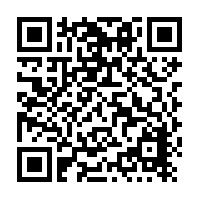 ΠΡΟΣ:  Υ.ΝΑ.Ν.Π./Α.Λ.Σ.-ΕΛ.ΑΚΤ./ΚΒ’/ΔΝΕΡ 4οΑΡΙΘΜΟΣ ΠΡΩΤΟΚΟΛΛΟΥ:ΗΜΕΡΟΜΗΝΙΑ:ΠΡΟΣ:  Υ.ΝΑ.Ν.Π./Α.Λ.Σ.-ΕΛ.ΑΚΤ./ΚΒ’/ΔΝΕΡ 4οΣυμπληρώνεται από την ΥπηρεσίαΣυμπληρώνεται από την ΥπηρεσίαΑ.   ΣΤΟΙΧΕΙΑ ΑΙΤΟΥΝΤΟΣΑ.   ΣΤΟΙΧΕΙΑ ΑΙΤΟΥΝΤΟΣΑ.   ΣΤΟΙΧΕΙΑ ΑΙΤΟΥΝΤΟΣΑ.   ΣΤΟΙΧΕΙΑ ΑΙΤΟΥΝΤΟΣΑ.   ΣΤΟΙΧΕΙΑ ΑΙΤΟΥΝΤΟΣΑ.   ΣΤΟΙΧΕΙΑ ΑΙΤΟΥΝΤΟΣΑ.   ΣΤΟΙΧΕΙΑ ΑΙΤΟΥΝΤΟΣΑ.   ΣΤΟΙΧΕΙΑ ΑΙΤΟΥΝΤΟΣΑ.   ΣΤΟΙΧΕΙΑ ΑΙΤΟΥΝΤΟΣΑ.   ΣΤΟΙΧΕΙΑ ΑΙΤΟΥΝΤΟΣΑ.   ΣΤΟΙΧΕΙΑ ΑΙΤΟΥΝΤΟΣΑ.   ΣΤΟΙΧΕΙΑ ΑΙΤΟΥΝΤΟΣΑ.   ΣΤΟΙΧΕΙΑ ΑΙΤΟΥΝΤΟΣΑ.   ΣΤΟΙΧΕΙΑ ΑΙΤΟΥΝΤΟΣΑ.   ΣΤΟΙΧΕΙΑ ΑΙΤΟΥΝΤΟΣΟ – Η Όνομα:Επώνυμο:Όνομα και Επώνυμο Πατέρα: Όνομα και Επώνυμο Πατέρα: Όνομα και Επώνυμο Πατέρα: Όνομα και Επώνυμο Πατέρα: Όνομα και Επώνυμο Μητέρας:Όνομα και Επώνυμο Μητέρας:Όνομα και Επώνυμο Μητέρας:Όνομα και Επώνυμο Μητέρας:Αριθμός Δελτίου Ταυτότητας:Αριθμός Δελτίου Ταυτότητας:Αριθμός Δελτίου Ταυτότητας:Αριθμός Δελτίου Ταυτότητας:Α.Φ.Μ.Α.Φ.Μ.Ημερομηνία γέννησης:Ημερομηνία γέννησης:Ημερομηνία γέννησης:Ημερομηνία γέννησης:Τόπος Γέννησης:Τόπος Γέννησης:Τόπος Κατοικίας:Τόπος Κατοικίας:Οδός:Αριθ:Αριθ:ΤΚ:Τηλέφωνο Τηλέφωνο Δ/νση Ηλεκτρ. Ταχυδρομείου (Εmail):Δ/νση Ηλεκτρ. Ταχυδρομείου (Εmail):Δ/νση Ηλεκτρ. Ταχυδρομείου (Εmail):Δ/νση Ηλεκτρ. Ταχυδρομείου (Εmail):Δ/νση Ηλεκτρ. Ταχυδρομείου (Εmail):ΜΕΘ ναυτικού:ΜΕΘ ναυτικού:Όνομα πλοίου:Όνομα πλοίου:Σημαία:Σημαία:Ειδικότητα:Ειδικότητα:Ναυτολόγηση Ναυτολόγηση Απόλυση:Απόλυση:Αιτιολογικό Απόλυσης:Αιτιολογικό Απόλυσης:Αιτιολογικό Απόλυσης:Β.   ΣΤΟΙΧΕΙΑ ΕΚΠΡΟΣΩΠΟΥΒ.   ΣΤΟΙΧΕΙΑ ΕΚΠΡΟΣΩΠΟΥΒ.   ΣΤΟΙΧΕΙΑ ΕΚΠΡΟΣΩΠΟΥΒ.   ΣΤΟΙΧΕΙΑ ΕΚΠΡΟΣΩΠΟΥΒ.   ΣΤΟΙΧΕΙΑ ΕΚΠΡΟΣΩΠΟΥΒ.   ΣΤΟΙΧΕΙΑ ΕΚΠΡΟΣΩΠΟΥΒ.   ΣΤΟΙΧΕΙΑ ΕΚΠΡΟΣΩΠΟΥΒ.   ΣΤΟΙΧΕΙΑ ΕΚΠΡΟΣΩΠΟΥΒ.   ΣΤΟΙΧΕΙΑ ΕΚΠΡΟΣΩΠΟΥΒ.   ΣΤΟΙΧΕΙΑ ΕΚΠΡΟΣΩΠΟΥΒ.   ΣΤΟΙΧΕΙΑ ΕΚΠΡΟΣΩΠΟΥΟΡΙΣΜΟΣ / ΣΤΟΙΧΕΙΑ ΕΚΠΡΟΣΩΠΟΥ(2) (για κατάθεση αίτησης): Σε περίπτωση που δε συντάσσεται η εξουσιοδότηση στο παρόν έντυπο απαιτείται προσκόμιση εξουσιοδότησης με επικύρωση του γνήσιου της υπογραφής από δημόσια υπηρεσία ή συμβολαιογραφικό πληρεξούσιο.ΟΡΙΣΜΟΣ / ΣΤΟΙΧΕΙΑ ΕΚΠΡΟΣΩΠΟΥ(2) (για κατάθεση αίτησης): Σε περίπτωση που δε συντάσσεται η εξουσιοδότηση στο παρόν έντυπο απαιτείται προσκόμιση εξουσιοδότησης με επικύρωση του γνήσιου της υπογραφής από δημόσια υπηρεσία ή συμβολαιογραφικό πληρεξούσιο.ΟΡΙΣΜΟΣ / ΣΤΟΙΧΕΙΑ ΕΚΠΡΟΣΩΠΟΥ(2) (για κατάθεση αίτησης): Σε περίπτωση που δε συντάσσεται η εξουσιοδότηση στο παρόν έντυπο απαιτείται προσκόμιση εξουσιοδότησης με επικύρωση του γνήσιου της υπογραφής από δημόσια υπηρεσία ή συμβολαιογραφικό πληρεξούσιο.ΟΡΙΣΜΟΣ / ΣΤΟΙΧΕΙΑ ΕΚΠΡΟΣΩΠΟΥ(2) (για κατάθεση αίτησης): Σε περίπτωση που δε συντάσσεται η εξουσιοδότηση στο παρόν έντυπο απαιτείται προσκόμιση εξουσιοδότησης με επικύρωση του γνήσιου της υπογραφής από δημόσια υπηρεσία ή συμβολαιογραφικό πληρεξούσιο.ΟΡΙΣΜΟΣ / ΣΤΟΙΧΕΙΑ ΕΚΠΡΟΣΩΠΟΥ(2) (για κατάθεση αίτησης): Σε περίπτωση που δε συντάσσεται η εξουσιοδότηση στο παρόν έντυπο απαιτείται προσκόμιση εξουσιοδότησης με επικύρωση του γνήσιου της υπογραφής από δημόσια υπηρεσία ή συμβολαιογραφικό πληρεξούσιο.ΟΡΙΣΜΟΣ / ΣΤΟΙΧΕΙΑ ΕΚΠΡΟΣΩΠΟΥ(2) (για κατάθεση αίτησης): Σε περίπτωση που δε συντάσσεται η εξουσιοδότηση στο παρόν έντυπο απαιτείται προσκόμιση εξουσιοδότησης με επικύρωση του γνήσιου της υπογραφής από δημόσια υπηρεσία ή συμβολαιογραφικό πληρεξούσιο.ΟΡΙΣΜΟΣ / ΣΤΟΙΧΕΙΑ ΕΚΠΡΟΣΩΠΟΥ(2) (για κατάθεση αίτησης): Σε περίπτωση που δε συντάσσεται η εξουσιοδότηση στο παρόν έντυπο απαιτείται προσκόμιση εξουσιοδότησης με επικύρωση του γνήσιου της υπογραφής από δημόσια υπηρεσία ή συμβολαιογραφικό πληρεξούσιο.ΟΡΙΣΜΟΣ / ΣΤΟΙΧΕΙΑ ΕΚΠΡΟΣΩΠΟΥ(2) (για κατάθεση αίτησης): Σε περίπτωση που δε συντάσσεται η εξουσιοδότηση στο παρόν έντυπο απαιτείται προσκόμιση εξουσιοδότησης με επικύρωση του γνήσιου της υπογραφής από δημόσια υπηρεσία ή συμβολαιογραφικό πληρεξούσιο.ΟΡΙΣΜΟΣ / ΣΤΟΙΧΕΙΑ ΕΚΠΡΟΣΩΠΟΥ(2) (για κατάθεση αίτησης): Σε περίπτωση που δε συντάσσεται η εξουσιοδότηση στο παρόν έντυπο απαιτείται προσκόμιση εξουσιοδότησης με επικύρωση του γνήσιου της υπογραφής από δημόσια υπηρεσία ή συμβολαιογραφικό πληρεξούσιο.ΟΡΙΣΜΟΣ / ΣΤΟΙΧΕΙΑ ΕΚΠΡΟΣΩΠΟΥ(2) (για κατάθεση αίτησης): Σε περίπτωση που δε συντάσσεται η εξουσιοδότηση στο παρόν έντυπο απαιτείται προσκόμιση εξουσιοδότησης με επικύρωση του γνήσιου της υπογραφής από δημόσια υπηρεσία ή συμβολαιογραφικό πληρεξούσιο.ΟΡΙΣΜΟΣ / ΣΤΟΙΧΕΙΑ ΕΚΠΡΟΣΩΠΟΥ(2) (για κατάθεση αίτησης): Σε περίπτωση που δε συντάσσεται η εξουσιοδότηση στο παρόν έντυπο απαιτείται προσκόμιση εξουσιοδότησης με επικύρωση του γνήσιου της υπογραφής από δημόσια υπηρεσία ή συμβολαιογραφικό πληρεξούσιο.ΟΝΟΜΑ :ΟΝΟΜΑ :ΟΝΟΜΑ :ΕΠΩΝΥΜΟ:ΕΠΩΝΥΜΟ:ΟΝΟΜΑ - ΕΠΩΝΥΜΟ ΠΑΤΕΡΑ:ΟΝΟΜΑ - ΕΠΩΝΥΜΟ ΠΑΤΕΡΑ:ΟΝΟΜΑ - ΕΠΩΝΥΜΟ ΠΑΤΕΡΑ:ΟΝΟΜΑ - ΕΠΩΝΥΜΟ ΠΑΤΕΡΑ:ΑΔΤ:ΟΔΟΣ:ΟΔΟΣ:ΑΡΙΘ:Τ.Κ:Τηλ:E – mail:ΥΠΕΥΘΥΝΗ ΔΗΛΩΣΗΗ ακρίβεια των στοιχείων που αναφέρονται σε αυτή την αίτηση-δήλωση μπορεί να ελεγχθεί με βάση το αρχείο άλλων υπηρεσιών (άρθρο 8 παρ. 4 Ν. 1599/1986)Με ατομική μου ευθύνη και γνωρίζοντας τις κυρώσεις (1) , που προβλέπονται από τις διατάξεις της παρ. 6 του άρθρ. 22 του Ν.1599/1986 , δηλώνω υπεύθυνα ότι όλα τα στοιχεία της αίτησης που νομίμως υποβάλλονται είναι ακριβή και αληθή.                                                                                                         Ημερομηνία:   ……..…./…………/….……….                                                                                                                                                                         Ο – Η Δηλ……                                                                                                                                                                    (Υπογραφή)Γ.   ΑΠΑΙΤΟΥΜΕΝΑ ΔΙΚΑΙΟΛΟΓΗΤΙΚΑΓ.   ΑΠΑΙΤΟΥΜΕΝΑ ΔΙΚΑΙΟΛΟΓΗΤΙΚΑΤΙΤΛΟΣ ΔΙΚΑΙΟΛΟΓΗΤΙΚΟΥΣΗΜΕΙΩΣΕΙΣ1. Αίτηση–Υπεύθυνη Δήλωση (η παρούσα) 2. Βεβαίωση Ναυτιλιακής Εταιρείας  / πλοιάρχου         Ή φωτοαντίγραφο Ημερολογίου Γέφυρας Πλοίου3. Φωτοαντίγραφο του διπλώματος ή πτυχίου ή βεβαίωσης σχολής(για σπουδαστή ΑΕΝ),  που αποτελεί Αποδεικτικό Ναυτικής Ικανότητας (Α.Ν.Ι.),4.Φωτοαντίγραφα μισθοδοτικών καταστάσεων  όλου του χρονικού διαστήματος     ναυτολόγησης(1)«Όποιος εν γνώσει του δηλώνει ψευδή γεγονότα ή αρνείται ή αποκρύπτει τα αληθινά με έγγραφη υπεύθυνη δήλωση του άρθρου 8 τιμωρείται με φυλάκιση τουλάχιστον τριών μηνών. Εάν ο υπαίτιος αυτών των πράξεων σκόπευε να προσπορίσει στον εαυτόν του ή σε άλλον περιουσιακό όφελος βλάπτοντας τρίτον ή σκόπευε να βλάψει άλλον, τιμωρείται με κάθειρξη μέχρι 10 ετών». (2)Εξουσιοδοτώ τον/την πιο πάνω αναφερόμενο/η να καταθέσει την αίτηση. ΕΝΗΜΕΡΩΣΗ ΓΙΑ ΤΗΝ ΕΠΕΞΕΡΓΑΣΙΑ ΔΕΔΟΜΕΝΩΝ ΠΡΟΣΩΠΙΚΟΥ ΧΑΡΑΚΤΗΡΑΤο Υπουργείο Ναυτιλίας και Νησιωτικής Πολιτικής/Αρχηγείο Λιμενικού Σώματος-Ελληνικής Ακτοφυλακής/Διεύθυνση Ναυτικής Εργασίας και Διεύθυνση Ηλεκτρονικής Διακυβέρνησης και Επικοινωνιών, σας ενημερώνει ότι η επεξεργασία των δεδομένων προσωπικού χαρακτήρα πραγματοποιείται σύμφωνα με τις διατάξεις του Κανονισμού (ΕΕ) 2016/679 (Γενικός Κανονισμός για την Προστασία Δεδομένων) και του ν. 4624/2019 (137 Α΄). Η χρήση και επεξεργασία των ανωτέρω δεδομένων προσωπικού χαρακτήρα που συλλέγονται θα πραγματοποιηθεί αποκλειστικά για τη διεκπεραίωση του αιτήματός σας, για σκοπούς άσκησης των αρμοδιοτήτων της Διεύθυνσης Ναυτικής Εργασίας. Νομική Βάση για την επεξεργασία είναι η συμμόρφωση με έννομη υποχρέωση και η εκπλήρωση καθηκόντων που εκτελούνται προς το δημόσιο συμφέρον και κατά την ενάσκηση δημόσιας εξουσίας. Για την άσκηση των δικαιωμάτων σας (ενημέρωσης, πρόσβασης, διόρθωσης, περιορισμού της επεξεργασίας και αντίρρησης κατά περίπτωση) δύναται να απευθύνεστε στο dner@hcg.gr ή μέσω αλληλογραφίας στην ταχυδρομική διεύθυνση: Ακτή Βασιλειάδη, Πύλη Ε1 - Ε2, Τ.Κ. 185 10, Πειραιάς, υπόψιν της Διεύθυνσης Ναυτικής Εργασίας. Υπεύθυνος Προστασίας Δεδομένων Υ.ΝΑ.Ν.Π.: https://www.ynanp.gr/el/contact/epikoinwnia-dpo Αναλυτική ενημέρωση έχει αναρτηθεί στην ιστοσελίδα του Αρχηγείου Λιμενικού Σώματος-Ελληνικής Ακτοφυλακής www.hcg.gr και στην ιστοσελίδα του Υπουργείου Ναυτιλίας και Νησιωτικής Πολιτικής www.ynanp.gr στην ενότητα ΄΄Για τον Πολίτη΄΄.